Как организовать мероприятия в рамках Года СемьиВладимир Путин объявил 2024 год Годом Семьи. Давайте посмотрим, как включить мероприятия семейного формата в репертуар. На предыдущих уроках мы уже научились организовывать массовые события - используйте полученные навыки, чтобы выполнить все требования по документам и продвижению. А сейчас узнаете, какие приемы использовать, чтобы мероприятие соответствовало утвержденным государственным ценностям и укрепляло семейные связи. Чтобы сэкономить время на приготовления - возьмите в конце урока дополнительные материалы.Фирменный стиль - как использоватьСперва скачайте официальный логотип Года Семьи. В дизайн-концепции использовали образ двух соприкасающихся лебедей, очертания которых формируют сердце. Сохраните и добавляйте в публикации о мероприятиях, которые будете проводить. Логотип узнаваемый, а значит, привлечет внимание целевой аудитории.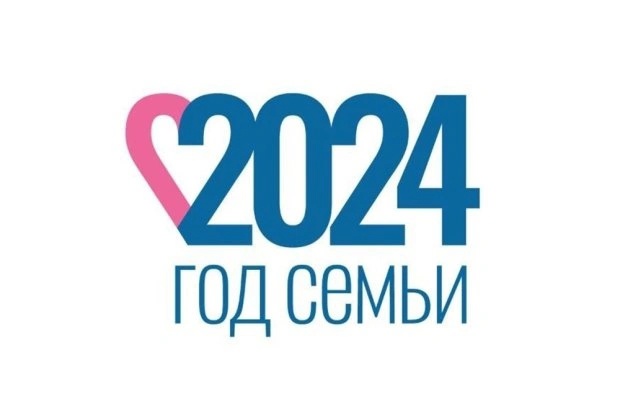 Поручите ответственным оформить информационный стенд, посвященный Году семьи. Можно разместить на нем план тематических мероприятий учреждения, календарь с основными праздниками. Оформите цитаты первых лиц – Президента, главы организационного комитета по проведению в России Года семьи, губернатора, директора и др.Пример оформления стендаКакие мероприятия утвердилиПравительство по поручению президента утвердило план основных мероприятий по проведению Года семьи. Он включает семь блоков:
В первом блоке — чествование родителей, награжденных знаком «Мать-героиня», медалью и орденом «Родительская слава»; масштабные всероссийские конкурсы «Это у нас семейное», «Семья года» и торжественные мероприятия ко Дню семьи, любви и верности, Дню отца, Дню пожилого человека, Дню матери и другим семейным праздникам.В блоке «культурно-массовые, спортивные, общественные мероприятия» — организация и проведение Всероссийского форума «Россия – Дом народов», семейный конкурс национальных традиций, Всероссийский конкурс детского творчества «Моя семья», Всероссийский конкурс хоровых и вокальных коллективов, Международный детский культурный форум и другие мероприятия.Полный план мероприятий смотрите на сайте Правительства.Какие мероприятия запланироватьОрганизуйте семинары и встречи для родителей по вопросам воспитания детей. Проведите конкурсы на лучший семейный проект, на самую музыкальную, читающую или спортивную семью. Запланируйте совместные мероприятия для детей разных возрастов, родителей и бабушек-дедушек. Такие мероприятия будут способствовать укреплению родственных связей и созданию благоприятной атмосферы внутри семьи. Примеры названий мероприятий и перспективных форматов для важных дат Года семьи посмотрите в таблице.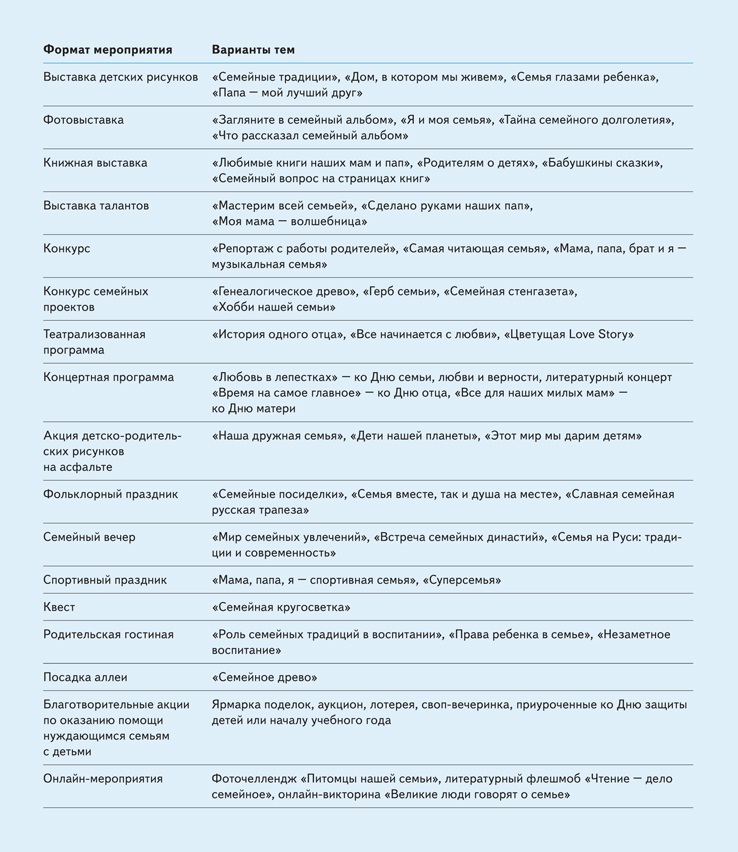 Оформите памятки на темы, связанные с семьей и семейными ценностями. Раздайте их сотрудникам, чтобы они лучше понимали различные приемы сплочения семьи, воспитания ценностей и эмоционального интеллекта. Примеры полезных семейных традиций вдохновят каждого родителя. Воспользуйтесь готовыми памятками.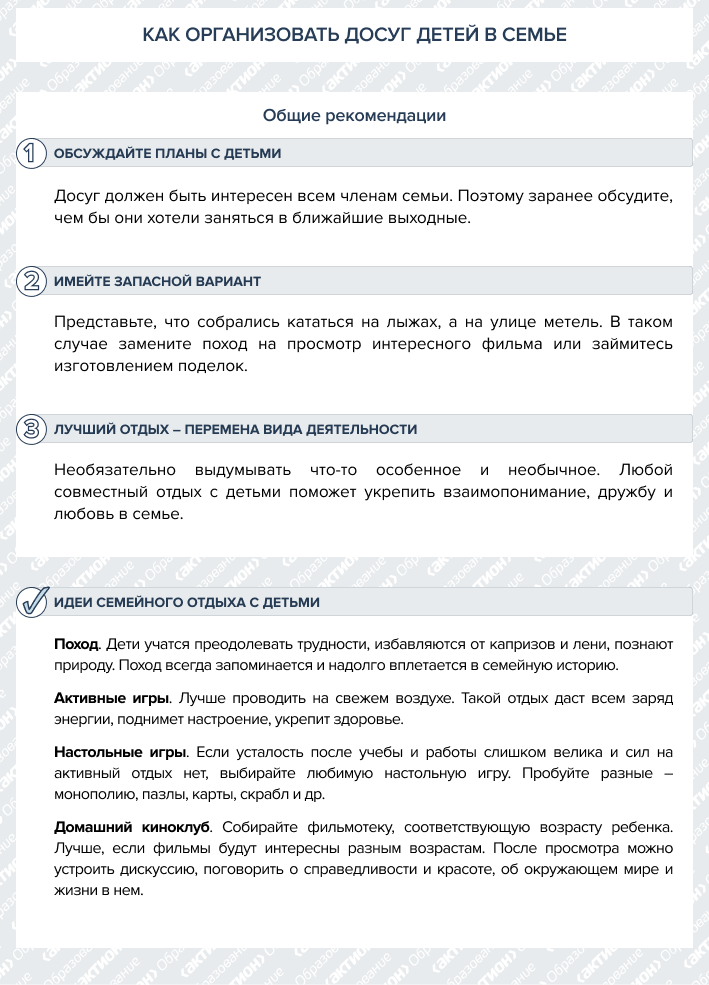 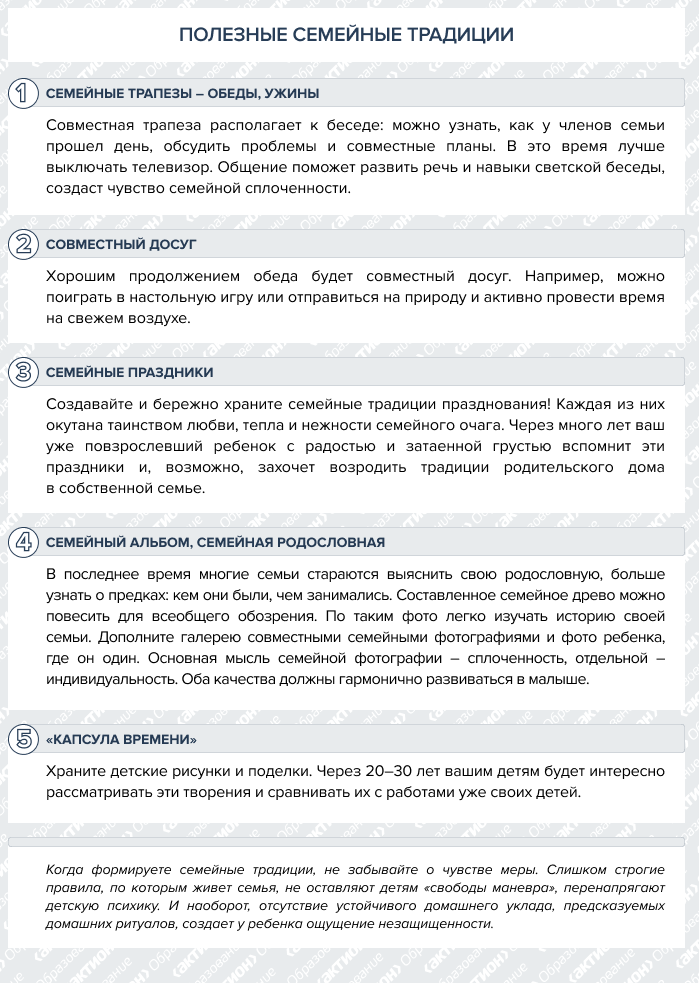 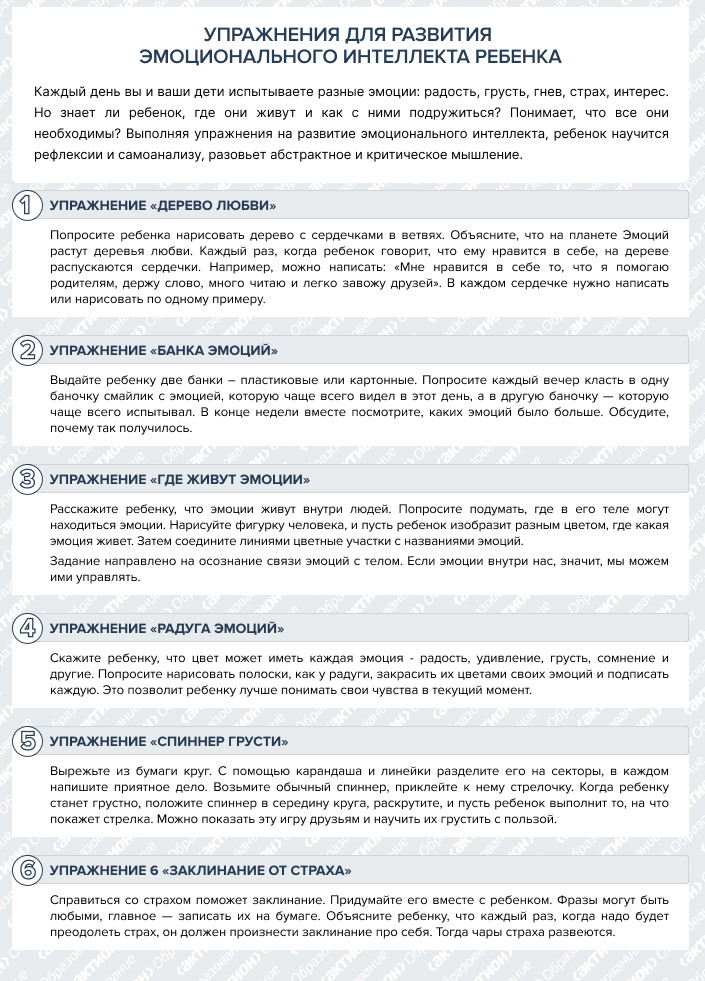 
Какие праздники отметитьГлавный праздник Года семьи — День семьи, любви и верности, который отмечается 8 июля. В Русской православной церкви это день памяти святых Петра и Февронии. Они считаются покровителями семьи и брака. В 2008 году к церковной дате в России приурочили новый праздник — День семьи, любви и верности, который сначала отмечали неофициально. В государственный календарь праздник вошел в 2022 году. Другие семейные праздники 2024 года посмотрите в памятке.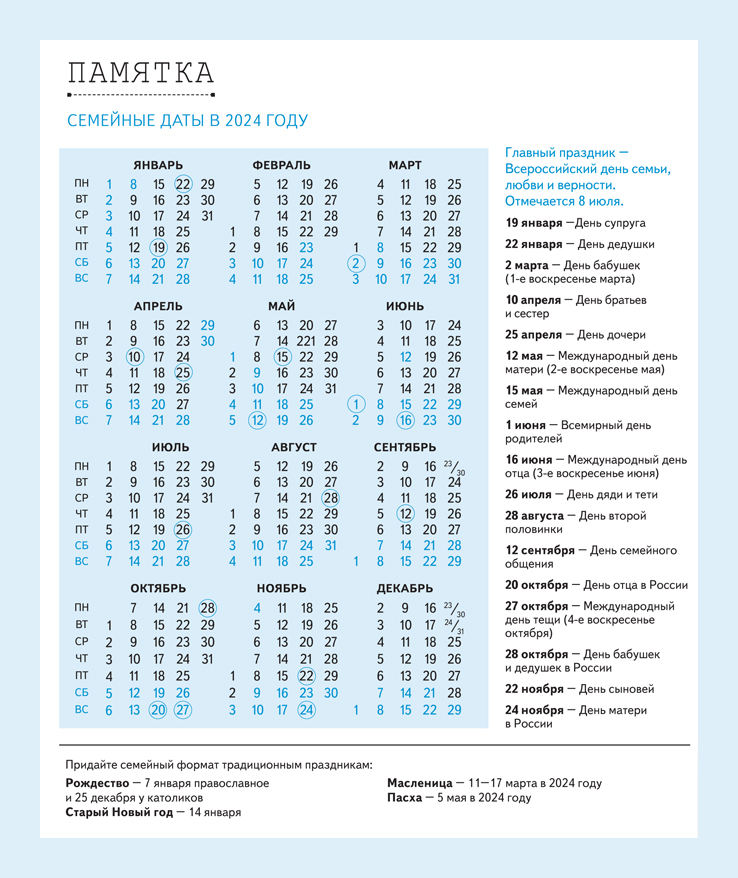 Сценарии праздниковСценарии мероприятий в рамках Года СемьиПравославное РождествоСценарий вокального концерта для пожилых людей «Хрустальный звон Рождества»Сценарий литературного чтецкого концерта для молодежи «Светлые Рождественские строки»Сценарий музыкального представления для младшего школьного возраста «Рождество спасено!»Сценарий игровой программы для детей младшего школьного возраста «Падение рождественской звезды»МасленицаСценарий игровой программы для дошкольников и младших школьников «Фольклорный праздник на МасленицуСценарий интерактивного занятия с детьми младшего и среднего школьного возрастаКалендарь Широкой Масленицы и сценарий молодежных посиделок с интерактивно-игровым представлением «БЛИН-ОБЕРЕГ»Сценарий театрализованной игровой программы «Как Федот Весну добывал»Международный день семьиСценарий литературной гостиной к Международному дню семьиСценарий концерта к Международному дню семьиСценарий квиза к Международному дню семьиДень семьи, любви и верностиСценарий литературной гостиной ко Дню семьи, любви и верностиСценарий квиза ко Дню семьи, любви и верностиСценарий театрализованного концерта ко Дню семьи, любви и верностиСценарий мероприятия ко Дню семьи, любви и верностиСценарий развлекательно-игровой программы ко Дню семьи, любви и верностиСценарий семейного конкурса ко Дню семьи, любви и верностиДень семейного общенияСценарий конкурсной программы ко Дню семейного общенияСценарий праздничного мероприятия ко Дню семейного общенияДень отца в РоссииСценарий театрализованного тематического концерта ко Дню отцаСценарий игровой программы ко Дню отцаСценарий литературного концерта ко Дню отцаСценарий музыкального театрализованного представления ко Дню отцаСценарий театрализованного представления ко Дню отцаДень бабушек и дедушек в РоссииСценарий соревновательной программы ко Дню бабушек и дедушекСценарий концерта ко Дню бабушек и дедушекСценарий викторины ко Дню бабушек и дедушекДень сыновейСценарий концерта ко Дню сыновейСценарий анимационной программы ко Дню сыновейСценарий литературной гостиной ко Дню сыновейДень материСценарий родительской гостиной ко Дню материСценарий маршрутной игры ко Дню материСценарий акции ко Дню материСценарий тематического онлайн-концерта ко Дню материКатолическое РождествоСценарий концерта к Рождеству ХристовуСценарий театрализованного представления к Рождеству ХристовуСценарий тематической игровой программы к Рождеству Христову